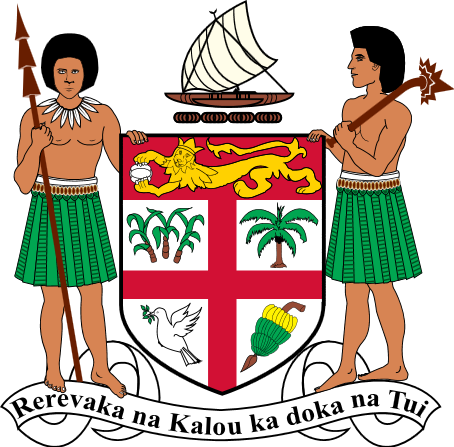 eXPRESSIONS OF iNTERESTRETAILERS FOR HELP FOR HOMES INITIATIVEThe Fijian Government invites expressions of interest from reputable hardware retailers for the sale of building materials to Fijians affected by Tropical Cyclone Winston. Many Fijians have requested access to hardware materials to enable them to rebuild their own homes. Accordingly, Government has announced the Help for Homes initiative to provide access to hardware materials through an electronic card payment system to households with an annual income of $50,000 or less.Eligible Fijians will receive the electronic cards, which will be loaded with specific values that can be used to pay for hardware items at selected hardware retailers. These hardware retailers will be provided with card reader machines and training on how to use the machines.Interested hardware retailers are invited to provide their fixed maximum price for particular items. This does not mean that these items cannot be sold below the agreed maximum prices. Competition amongst the selected hardware retailers will be essential.The current approximate total value of the Help for Homes initiative is $70 million.The list of items for this expression of interest includes:The complete list of items (including specifications and sizes) is available from the Ministry of Finance or at www.fiji.gov.fj.Preference will be given to retailers with competitive prices, favourable delivery offers, materials that meet industry standards and range and variety of available items.Retailers that have been issued with fines by the Commerce Commission due to abusive pricing practices need not apply.Interested retailers must submit the following:Detailed company or firm profileCopies of relevant business registrations, certificates and licences, including evidence of FNPF and tax compliance (if applicable)Last two years of certified financial reports (audited reports if available)Proposed pricing for each itemAvailability of each itemLocation of outlets for service to the publicDelivery arrangements based on delivery area and minimum order quantity for deliveryRetailers will be selected based on ability to mobilise quickly, location of outlets, availability and quality of items and prices offered. All written expressions of interest are to be clearly marked “CONFIDENTIAL – Retailers for Help for Homes Initiative” and Posted to: 	Acting Manager	Construction Implementation Unit	Ministry of Finance 				P.O. Box 2212, Government Buildings			Suva			FijiOr hand delivered to:	Construction Implementation Unit	Ministry of Finance	Level 8, Ro Lalabalavu House	Victoria Parade	Suva	FijiOr emailed to:	shah.mohammed@govnet.gov.fjThe deadline for receipt of expressions of interest is 15.30 hours (Fijian Standard Time) on 25 April 2016. Late or incomplete expressions of interest will not be considered. For further clarifications on this expression of interest, please contact Mr Intaz Shah, Acting Manager, Construction Implementation Unit, Department of National Planning, Ministry of Finance at shah.mohammed@govnet.gov.fj or telephone (679) 331 3411 or mobile (679) 990 4138.AIYAZ SAYED-KHAIYUMATTORNEY-GENERAL AND MINISTER FOR FINANCE6mm Ply Board40kg Cement BagsMasonite BoardBoltsZincalume Corrugated IronStandard Louver Carriers and BladesCyclone StrapsMasonry BlocksPryda Knuckle Plates (varying sizes)Paint - 4 Litre Clout Nails (varying sizes)Reinforcing Steel Cyclone Screw with Full Cyclonic AssemblyStandard Power CablesRoofing NailsStandard Light Switches and CablesMinimum H3 Treated TimberPVC Pipes and Fittings150mm diameter Pine Poles - H3 Treated Minimum (quantity in m3)Tools and Safety Gear